ИНФОРМАЦИЯдля публикации на сайте органа местного самоуправленияВозможно ли усыновление ребенка при погашенной судимости? В соответствии со ст.127 Семейного кодекса Российской Федерации усыновителями могут быть совершеннолетние лица обоего пола, за исключением, в том числе, лиц, имевших судимость за преступления против половой неприкосновенности и половой свободы личности, а также за преступления против жизни и здоровья, против свободы, чести и достоинства личности (за исключением незаконной госпитализации в медицинскую организацию, оказывающую психиатрическую помощь в стационарных условиях, и клеветы), против семьи и несовершеннолетних, против здоровья населения и общественной нравственности, против общественной безопасности, мира и безопасности человечества.При этом, судом может быть вынесено решение об усыновление ребенка вышеуказанным лицом, если, исследовав обстоятельства деяния, за которое такое лицо подвергалось уголовному преследованию, срок, прошедший с момента совершения деяния, форму вины, обстоятельства, характеризующие личность, в том числе поведение такого лица после совершения деяния, и иные обстоятельства, придет к выводу о возможности обеспечения усыновляемому ребенку полноценного физического, психического, духовного и нравственного развития без риска для жизни ребенка и его здоровья.Таким образом, если судимость не связана с вышеперечисленными преступлениями, либо судом не установлены препятствия для усыновления ребенка, законном не запрещено усыновление ребенка.Помощник прокурора района                                                                Р.Э. Надыров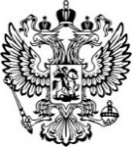 ПрокуратураРоссийской ФедерацииПРОКУРАТУРА ОРЛОВСКОЙ ОБЛАСТИПРОКУРАТУРА ЗАЛЕГОЩЕНСКОГО РАЙОНА ул. Ленина, д.11, п. Залегощь, 303560Главам сельских поселений Залегощенского района29.06.202329.06.2023№33-2023